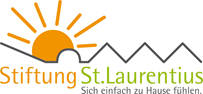 Sehr geehrte Besucher, ab dem 23. Dezember 2022 gilt folgende Regelung: Besuchern ist der Zutritt ins Haus unabhängig vom Impfstatus  nach Vorlage eines aktuellen Testnachweises möglich. Dieser Schnelltest darf nicht älter als 24 Stunden sein. Bei Besuchen außerhalb der u.a. Testzeiten ist auch ein vor dem Besuch vorgenommener Corona-Selbsttest ausreichend. Die Durchführung des Selbsttests ist gegenüber den für die Einrichtung verantwortlichen Personen zu versichern.  Wir bieten Testungen hier vor Ort zu folgenden Zeiten an:Dienstag/Donnerstag/Samstag/Sonntag09:45 Uhr - 11:45 UhrMontag/Mittwoch/Freitag 15:30 Uhr - 17:30 Uhr.Am zweiten Weihnachtstag bieten wir die Testung entsprechend der Wochenendregelung vormittags von 9.45 Uhr bis 11.45 Uhr an.  Die Besuchszeiten sind montags bis freitags von 08:00 Uhr bis 11:45 Uhr und 14:00 Uhr bis 17:30 Uhr. Am Wochenende und an Feiertagen ist der Einlass ins Altenheim in der Zeit von 09:45 Uhr bis 11:45 Uhr und 14:00 Uhr bis 17:30 Uhr möglich.In den öffentlichen Bereichen der Einrichtung (Flure, Gemeinschaftsräume) ist von den Besuchern eine FFP2- Maske zu tragen. Dies wird auch den Bewohnern empfohlen.Kinder bis zur Vollendung des 6. Lebensjahres sind von der Test- und Maskenpflicht befreit.